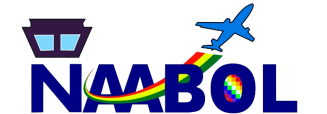 8.- SOLICITUD DE TARJETA DE ACCESO VEHICULAR PARA AREA RESTRINGIDA - TIAVNAABOL-FORM-TIAA-08SOLICITUD DE TIAV PARA ÁREA RESTRINGIDA DEL AEROPUERTOSOLICITUD DE TIAV PARA ÁREA RESTRINGIDA DEL AEROPUERTOSOLICITUD DE TIAV PARA ÁREA RESTRINGIDA DEL AEROPUERTOSOLICITUD DE TIAV PARA ÁREA RESTRINGIDA DEL AEROPUERTOSOLICITUD DE TIAV PARA ÁREA RESTRINGIDA DEL AEROPUERTOSOLICITUD DE TIAV PARA ÁREA RESTRINGIDA DEL AEROPUERTOSOLICITUD DE TIAV PARA ÁREA RESTRINGIDA DEL AEROPUERTOSOLICITUD DE TIAV PARA ÁREA RESTRINGIDA DEL AEROPUERTOSOLICITUD DE TIAV PARA ÁREA RESTRINGIDA DEL AEROPUERTOSOLICITUD DE TIAV PARA ÁREA RESTRINGIDA DEL AEROPUERTOAutoridad del AeropuertoAutoridad del AeropuertoAutoridad del AeropuertoAutoridad del AeropuertoAutoridad SolicitanteAutoridad SolicitanteAutoridad SolicitanteAutoridad SolicitanteAutoridad SolicitanteAutoridad SolicitanteDATOS DEL PROPIETARIODATOS DEL PROPIETARIODATOS DEL PROPIETARIODATOS DEL PROPIETARIODATOS DEL PROPIETARIODATOS DEL PROPIETARIODATOS DEL PROPIETARIODATOS DEL PROPIETARIODATOS DEL PROPIETARIODATOS DEL PROPIETARIONombreNombreNombreNombreNombreNombreCédula No.Cédula No.Cédula No.Cédula No.DirecciónDirecciónDirecciónDirecciónDirecciónDirecciónDirecciónDirecciónDirecciónDirecciónFecha de SolicitudFirma del SolicitanteFirma del SolicitanteFirma del SolicitanteFirma del SolicitanteFirma del SolicitanteFirma del SolicitanteFirma del SolicitanteFirma del SolicitanteTeléfonoDATOS DEL VEHÍCULODATOS DEL VEHÍCULODATOS DEL VEHÍCULODATOS DEL VEHÍCULODATOS DEL VEHÍCULODATOS DEL VEHÍCULODATOS DEL VEHÍCULODATOS DEL VEHÍCULODATOS DEL VEHÍCULODATOS DEL VEHÍCULOMarcaMarcaAñoAñoTipoTipoTipoTipoNumero placaNumero placaNúmero de SerieNúmero de SerieNúmero de SerieNúmero de SerieÁreasÁreasÁreasÁreasÁreasÁreasÁreas de Operación aceptadas (por la oficina de credenciales):Áreas de Operación aceptadas (por la oficina de credenciales):Áreas de Operación aceptadas (por la oficina de credenciales):Áreas de Operación aceptadas (por la oficina de credenciales):Áreas de Operación aceptadas (por la oficina de credenciales):Áreas de Operación aceptadas (por la oficina de credenciales):Áreas de Operación aceptadas (por la oficina de credenciales):Áreas de Operación aceptadas (por la oficina de credenciales):Áreas de Operación aceptadas (por la oficina de credenciales):Áreas de Operación aceptadas (por la oficina de credenciales):Funciones a cumplir en las Áreas Solicitadas:Funciones a cumplir en las Áreas Solicitadas:Funciones a cumplir en las Áreas Solicitadas:Funciones a cumplir en las Áreas Solicitadas:Funciones a cumplir en las Áreas Solicitadas:Funciones a cumplir en las Áreas Solicitadas:Funciones a cumplir en las Áreas Solicitadas:Funciones a cumplir en las Áreas Solicitadas:Funciones a cumplir en las Áreas Solicitadas:Funciones a cumplir en las Áreas Solicitadas:PARA USO DE LA OFICINA DE CONTROL DE TARJETAS SOLAMENTEPARA USO DE LA OFICINA DE CONTROL DE TARJETAS SOLAMENTEPARA USO DE LA OFICINA DE CONTROL DE TARJETAS SOLAMENTEPARA USO DE LA OFICINA DE CONTROL DE TARJETAS SOLAMENTEPARA USO DE LA OFICINA DE CONTROL DE TARJETAS SOLAMENTEPARA USO DE LA OFICINA DE CONTROL DE TARJETAS SOLAMENTEPARA USO DE LA OFICINA DE CONTROL DE TARJETAS SOLAMENTEPARA USO DE LA OFICINA DE CONTROL DE TARJETAS SOLAMENTEPARA USO DE LA OFICINA DE CONTROL DE TARJETAS SOLAMENTEPARA USO DE LA OFICINA DE CONTROL DE TARJETAS SOLAMENTE                               Aprobada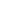                                Aprobada                               Aprobada                               Aprobada                         No Aprobada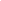                          No Aprobada                         No Aprobada                         No Aprobada                         No Aprobada                         No AprobadaNombreNombreFecha de ExpiraciónFecha de ExpiraciónTipo de PaseTipo de PaseTipo de PaseTipo de PaseNúmero de PaseNúmero de PaseNúmero de Registro del AeropuertoNúmero de Registro del AeropuertoNúmero de Registro del AeropuertoNúmero de CertificadoNúmero de CertificadoNúmero de CertificadoNúmero de CertificadoFecha de EmisiónFecha de EmisiónFecha de EmisiónFirmaFirmaFirmaFirmaFirmaNo. De DocumentoNo. De DocumentoNo. De DocumentoNo. De DocumentoNo. De DocumentoCertifico haber recibido la tarjeta descrita anteriormente y que he leído, comprendido y estoy de acuerdo en cumplir con las condiciones de emisión de la misma.Certifico haber recibido la tarjeta descrita anteriormente y que he leído, comprendido y estoy de acuerdo en cumplir con las condiciones de emisión de la misma.Certifico haber recibido la tarjeta descrita anteriormente y que he leído, comprendido y estoy de acuerdo en cumplir con las condiciones de emisión de la misma.Certifico haber recibido la tarjeta descrita anteriormente y que he leído, comprendido y estoy de acuerdo en cumplir con las condiciones de emisión de la misma.Certifico haber recibido la tarjeta descrita anteriormente y que he leído, comprendido y estoy de acuerdo en cumplir con las condiciones de emisión de la misma.Certifico haber recibido la tarjeta descrita anteriormente y que he leído, comprendido y estoy de acuerdo en cumplir con las condiciones de emisión de la misma.Certifico haber recibido la tarjeta descrita anteriormente y que he leído, comprendido y estoy de acuerdo en cumplir con las condiciones de emisión de la misma.Certifico haber recibido la tarjeta descrita anteriormente y que he leído, comprendido y estoy de acuerdo en cumplir con las condiciones de emisión de la misma.Certifico haber recibido la tarjeta descrita anteriormente y que he leído, comprendido y estoy de acuerdo en cumplir con las condiciones de emisión de la misma.Certifico haber recibido la tarjeta descrita anteriormente y que he leído, comprendido y estoy de acuerdo en cumplir con las condiciones de emisión de la misma.FirmaFirmaFirmaFirmaFirmaFirmaFirmaFirmaFirmaFirmaFechaFechaFechaFechaFechaFechaFechaFechaFechaFecha